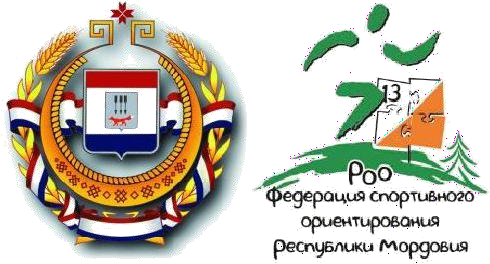 Информационный бюллетеньЧемпионат и Первенство Республики Мордовия по спортивному ориентированиюЛичные соревнования.(г. Саранск 15-16 мая 2021 г.)ОБЩАЯ ИНФОРМАЦИЯОрганизаторы соревнований:Министерство спорта, молодежной политики и туризма Республики Мордовия;ГАУ РМ «СШОР по зимним видам спорта»;Федерация спортивного ориентирования Республики Мордовия;Главный судья: Козлов Даниил Алексеевич: +7(913)-616-76-54Место и время проведения соревнований.15-16 мая 2021 года. 15 мая – 3-ий микрорайон (24 школа), 26 сентября– Парк Ленинского района г. Саранска.Возрастные группы: Кросс-«спринт» ЧемпионатМЖ Б - мужчины и женщины 2000 г.р. и старше; МЖ45 - мужчины и женщины 1975 г.р. и старше; МЖ60 - мужчины и женщины 1960 г.р. и старше; ПервенствоМЖ до 19 лет (МЖ18) – юноши и девушки 2002-2003 года рождения; МЖ до 17 лет (МЖ16) – юноши и девушки 2004-2005 года рождения; МЖ до 15 лет (МЖ14) – мальчики и девочки 2006-2007 года рождения; МЖ до 13 лет (МЖ12) – мальчики и девочки 2008 г.р. и младше.Кросс-«эстафета - 2 человека»МЖ до 15 лет (МЖ14) МЖ БМЖ45Финансовые условия участия в соревнованиях:Заявочные взносы:Заявка ORGEO - Соревнования не являются коммерческими, заявочные взносы полностью не покрывают расходов, связанных с проведением соревнований.На соревнованиях используется электронная система отметки – SFR-systems.1.3 Программа соревнований:1.3 Программа соревнований:1.3 Программа соревнований:1.3 Программа соревнований:15сентября (суббота)15:00- регистрация участников;16:00- кросс – «спринт»;16сентября(воскресене)11:00- кросс – «эстафета – 2 человека»;ГруппаСпринтЭстафетаМЖ до 15--МЖ до 175050МЖ до 19100100МЖ Б150150МЖ 45100100